КАК ОПЛАТИТЬ КОММУНАЛЬНУЮ УСЛУГУУважаемые абоненты!Оплатить коммунальные услуги, предоставляемые АО «ТСК» вы можете:В кассах АО «Тамбовская областная сбытовая компания», расположенных указанный в таблице ниже:В отделениях и интернет-сервисах банков по платежным реквизитам, указанным на вашей квитанции.В отделениях Почты России.В отделениях Сбербанка России, терминалах самообслуживания и банкоматах, а также в интернет-сервисе Сбербанк-Онлайн по номеру лицевого счета.По квитанциям, выпускаемым АО «ТОСК» в отделениях Сбербанка России, терминалах самообслуживания и банкоматах, а также в интернет-сервисе Сбербанк-Онлайн по номеру лицевого счета вы можете выбрать АО «Тамбовская областная сбытовая компания» и оплатить (пример указан ниже): по 1 позиции при оплате услуги по обращению с ТКО (г. Тамбов); 2 позиция для оплаты по квитанции в остальных населенных пунктах.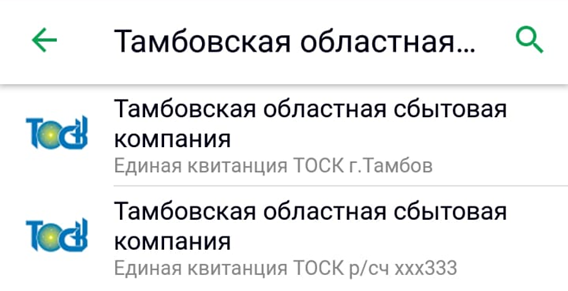 Просим при оплате внимательно проверять реквизиты платежа: наименование получателя платежа, период, сумму, номер лицевого счета.Населенный пунктАО "ТОСК"Режим работыг. Тамбов г.Тамбов, ул.Студенецкая,10пн.-пт. 08.00-17.00
С 1 по 10 число мес. - 
суб с 8.30-17.30г. Тамбов г.Тамбов, ул. Мичуринская, д.86 вт.- суб. с 8.30-17.30г. Тамбов г.Тамбов, ул.Социалистическая, д. 9 вт.- суб. с 8.30-17.30г. Тамбов г.Тамбов, ул.Советская, д. 161 пн.-пт. 8.30-17.30
С 1 по 10 число мес. -
 суб с 8.30-17.30г. Котовск393194, г.Котовск, ул.Кооперативная, 15пн.-пт. 08.00-17.00г. Котовск393190, г.Котовск, Проспект Труда, 4, пом.17пн.-пт. 08.00-17.00
суббота 
8.00-14.00г. Котовск393190, г.Котовск, 9 Пятилетки, 5 пн.-пт. 08.00-17.00
суббота
с 8.00-14.00 рп. Знаменка пгт Знаменка, ул.Советская, 21 пн.-пт. 8.00-17.00 рп. Знаменка пгт Знаменка, ул.Гагарина, 7А пн.-пт. 8.00-17.00п. Сатинка п.Сатинка, ул.Советская, 4 пн.-пт. 8.00-17.00г. Мичуринск г.Мичуринск,ул.Липецкое шоссе,55 пн.-пт. 17.00-08.00
суббота 
8.00-14.00г. Мичуринск г.Мичуринск, ул.Мира,17 пн.-пт. 08.00-17.00г. Мичуринск г.Мичуринск, ул.Интернациональная/Филиппова, 98/70 пн.-пт. 08.00-17.00г. Моршанск г.Моршанск, ул.Пушкина, 23пн.-пт. 08.00-17.00г. Моршанск г.Моршанск, ул.Октябрьская площадь, д.31/51 пн.-пт. 8:00-17:00с. Пичаево с.Пичаево, ул.Пролетарская, 23 пн.-пт. 8:00-17:00рп. Сосновкар.п. Сосновка, ул. Гагарина, 30 пн.-пт. 8:00-17:00г. Рассказово г.Рассказово, ул.Воронежская, 6Бпн.-пт. 08.00-17.00г. Рассказово г.Рассказово, ул.Тимирязева, 3 пн.-пт. 08.00-17.00г. Рассказово г.Рассказово, ул.Маяковского, 3а пн.-пт. 08.00-17.00
суббота 
08.00-14.00г. Рассказово г.Рассказово, ул.Октябрьская, 1А пн.-пт. 08.00-17.00г. Рассказово г.Рассказово, ул.Котовского, 2 пн.-пт. 08.00-17.00г. Рассказовог.Рассказово, ул.Фабричный пр-д, 19 пн.-пт. 08.00-17.00с. Платоновка Рассказовский р-н, ст.Платоновка, ул.Советская, 3 пн.-пт. 08.00-17.00г. Кирсанов г.Кирсанов, ул. 50 лет Победы, 29 пн.-пт. 08.00-17.00г. Уварово393460, г.Уварово, ул.Октябрьская, 7пн.-пт. 08.00-17.00г. Уварово 393464, г.Уварово, мкр.1, д.1, кв.41пн.-пт. 08.00-17.00 
суббота 
8.00-13.30г. Уварово 393460, г.Уварово, мкр.4, д.31, пом.1А  пн.-пт. 08.00-17.00
суббота 
8.00-13.30рп. Токаревкарп Токаревка,ул.Советская, 53 пн.-пт. 08.00-17.00рп. Мучкапрп Мучкапский, ул.Советская, 16пн.-пт. 08.00-17.00рп. Ржаксарп Ржакса, ул. Свердлова, 38 пн.-пт. 08.00-17.00г. Жердевка г.Жердевка, ул.Советская, 125пн.-пт. 08.00-17.00